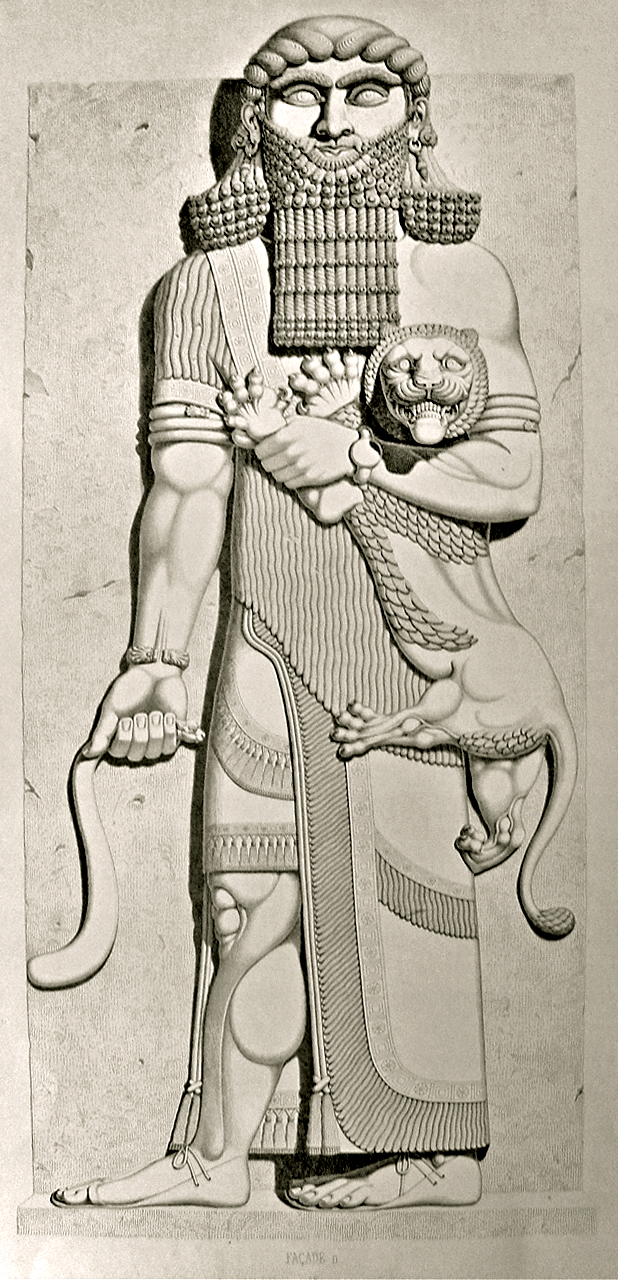 25 avril 2020Conférence« L’ÉpopÉe de Gilgamesh »Bertrand LafontHistorien et assyriologue,chercheur au CNRS (Maison de l’archéologique et de l’ethnologie).La conférence sera consacrée à l’Épopée de Gilgamesh, récit épique venu de Mésopotamie (le pays du Tigre et de l’Euphrate, soit l’Irak actuel). Il s’agit de l’une des œuvres littéraires les plus anciennes de l’histoire de l’Humanité (les plus vieux témoignages remontent au IIIe millénaire avant J. C.). Elle narre les aventures de Gilgamesh, roi d’Uruk et sa quête de l’immortalité et elle propose une réflexion à portée universelle sur la condition humaine et ses limites, la vie, la mort, l’amitié, ou l’éveil à la sagesse.